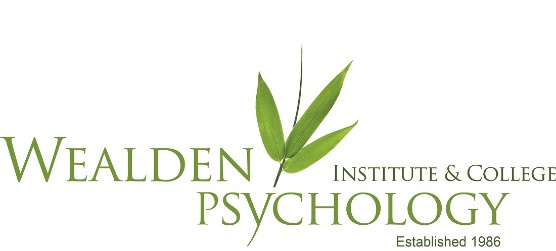 This Workshop is recognised as 6 hours Continuing Professional Development - Cost: £ 125Venue: Wealden Institute Crowborough – workshop held onlineThis Workshop is recognised as 6 hours Continuing Professional Development - Cost: £ 125Venue: Wealden Institute Crowborough – workshop held onlineThis Workshop is recognised as 6 hours Continuing Professional Development - Cost: £ 125Venue: Wealden Institute Crowborough – workshop held onlineThis Workshop is recognised as 6 hours Continuing Professional Development - Cost: £ 125Venue: Wealden Institute Crowborough – workshop held onlineThis Workshop is recognised as 6 hours Continuing Professional Development - Cost: £ 125Venue: Wealden Institute Crowborough – workshop held onlineThis Workshop is recognised as 6 hours Continuing Professional Development - Cost: £ 125Venue: Wealden Institute Crowborough – workshop held onlineThis Workshop is recognised as 6 hours Continuing Professional Development - Cost: £ 125Venue: Wealden Institute Crowborough – workshop held onlineWorkshop Entry requirements:All levels Diploma in Counselling StudentsWorkshop Entry requirements:All levels Diploma in Counselling StudentsWorkshop Entry requirements:All levels Diploma in Counselling StudentsWorkshop Entry requirements:All levels Diploma in Counselling StudentsWorkshop Entry requirements:All levels Diploma in Counselling StudentsWorkshop Entry requirements:All levels Diploma in Counselling StudentsWorkshop Entry requirements:All levels Diploma in Counselling StudentsI would like to book a place on the ‘Diploma in Counselling Exam Prep day’ WorkshopOn Thursday 15 December 2022 at Wealden Institute CrowboroughI would like to book a place on the ‘Diploma in Counselling Exam Prep day’ WorkshopOn Thursday 15 December 2022 at Wealden Institute CrowboroughI would like to book a place on the ‘Diploma in Counselling Exam Prep day’ WorkshopOn Thursday 15 December 2022 at Wealden Institute CrowboroughI would like to book a place on the ‘Diploma in Counselling Exam Prep day’ WorkshopOn Thursday 15 December 2022 at Wealden Institute CrowboroughI would like to book a place on the ‘Diploma in Counselling Exam Prep day’ WorkshopOn Thursday 15 December 2022 at Wealden Institute CrowboroughI would like to book a place on the ‘Diploma in Counselling Exam Prep day’ WorkshopOn Thursday 15 December 2022 at Wealden Institute CrowboroughI would like to book a place on the ‘Diploma in Counselling Exam Prep day’ WorkshopOn Thursday 15 December 2022 at Wealden Institute CrowboroughTITLE:FULL NAME:ORGANISATION:ADDRESS:POSTCODE:TELEPHONE(S):EMAIL:I AGREE TO WEALDEN INSTITUTE CONTACTING ME BY EMAIL IN FUTURE, PLEASE TICK HERE: I AGREE TO WEALDEN INSTITUTE CONTACTING ME BY EMAIL IN FUTURE, PLEASE TICK HERE: I AGREE TO WEALDEN INSTITUTE CONTACTING ME BY EMAIL IN FUTURE, PLEASE TICK HERE: I AGREE TO WEALDEN INSTITUTE CONTACTING ME BY EMAIL IN FUTURE, PLEASE TICK HERE: I AGREE TO WEALDEN INSTITUTE CONTACTING ME BY EMAIL IN FUTURE, PLEASE TICK HERE: I AGREE TO WEALDEN INSTITUTE CONTACTING ME BY EMAIL IN FUTURE, PLEASE TICK HERE: I AGREE TO WEALDEN INSTITUTE CONTACTING ME BY EMAIL IN FUTURE, PLEASE TICK HERE: DIPLOMA IN COUNSELLING STUDENTS PLEASE TICK HERE IF THIS IS ONE OF YOUR PREPAID WORKSHOPS:DIPLOMA IN COUNSELLING STUDENTS PLEASE TICK HERE IF THIS IS ONE OF YOUR PREPAID WORKSHOPS:DIPLOMA IN COUNSELLING STUDENTS PLEASE TICK HERE IF THIS IS ONE OF YOUR PREPAID WORKSHOPS:DIPLOMA IN COUNSELLING STUDENTS PLEASE TICK HERE IF THIS IS ONE OF YOUR PREPAID WORKSHOPS:DIPLOMA IN COUNSELLING STUDENTS PLEASE TICK HERE IF THIS IS ONE OF YOUR PREPAID WORKSHOPS:DIPLOMA IN COUNSELLING STUDENTS PLEASE TICK HERE IF THIS IS ONE OF YOUR PREPAID WORKSHOPS:DIPLOMA IN COUNSELLING STUDENTS PLEASE TICK HERE IF THIS IS ONE OF YOUR PREPAID WORKSHOPS:SIGNATURE:I AGREE TO PAYING THE FEE OF £ 125I AGREE TO PAYING THE FEE OF £ 125I AGREE TO PAYING THE FEE OF £ 125Our preferred payment method is by online Bank transfer to (please reference with your name): Account number: 91275682.  Sort Code:40-18-39NB. Your booking will not be accepted until payment is confirmed; both prepaid and paid workshops are non-refundable if cancelled within 3 weeks of the workshop date.Our preferred payment method is by online Bank transfer to (please reference with your name): Account number: 91275682.  Sort Code:40-18-39NB. Your booking will not be accepted until payment is confirmed; both prepaid and paid workshops are non-refundable if cancelled within 3 weeks of the workshop date.Our preferred payment method is by online Bank transfer to (please reference with your name): Account number: 91275682.  Sort Code:40-18-39NB. Your booking will not be accepted until payment is confirmed; both prepaid and paid workshops are non-refundable if cancelled within 3 weeks of the workshop date.Our preferred payment method is by online Bank transfer to (please reference with your name): Account number: 91275682.  Sort Code:40-18-39NB. Your booking will not be accepted until payment is confirmed; both prepaid and paid workshops are non-refundable if cancelled within 3 weeks of the workshop date.Our preferred payment method is by online Bank transfer to (please reference with your name): Account number: 91275682.  Sort Code:40-18-39NB. Your booking will not be accepted until payment is confirmed; both prepaid and paid workshops are non-refundable if cancelled within 3 weeks of the workshop date.Our preferred payment method is by online Bank transfer to (please reference with your name): Account number: 91275682.  Sort Code:40-18-39NB. Your booking will not be accepted until payment is confirmed; both prepaid and paid workshops are non-refundable if cancelled within 3 weeks of the workshop date.Our preferred payment method is by online Bank transfer to (please reference with your name): Account number: 91275682.  Sort Code:40-18-39NB. Your booking will not be accepted until payment is confirmed; both prepaid and paid workshops are non-refundable if cancelled within 3 weeks of the workshop date.